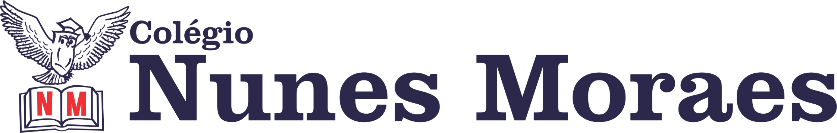 *Confúcio. Filósofo chinês (551-479 a.C.)Bem-vindo/Bem-vinda a mais uma tarde de aulas.  MUITO IMPORTANTE: Baixe o Google Meet. Se tiver dificuldades em fazer isso, peça ajuda aos coordenadores. Queremos começar a usar a ferramenta o mais breve possível.   NÃO ESQUEÇA: - Durante a aula, seu professor  acompanha você pelo whatsapp. Pode fazer perguntas, que  ele vai encontrar a melhor forma de atendê-lo.   - As atividades de classe também valem nota. Envie foto das atividades feitas  para LUIS COORDENADOR.  Não se esqueça de colocar na página  o nome da disciplina, o seu nome e o seu número. Seu professor vai avisar a hora de enviar. -  As atividades de casa devem ser enviadas para o professor na próxima aula da disciplina, sempre durante o tempo da videoaula. *Envie foto da atividade realizada para LUIS COORDENADOR. Escreva a matéria, seu nome e seu número em cada página. 1ª AULA: 13h -13:55’ – GEOMETRIA  -  PROFESSOR FRANCISCO PONTESCAPÍTULO 5 – POLIEDROS (PARTE 2) ETAPAS PARA O DESENVOLVIMENTO DA AULAETAPA 1 – ASSISTA à videoaula, utilizando o link a seguir. Link: https://bit.ly/c5geometriap2Tempo: 10’26”ETAPA 2 – LEIA a teoria na Apostila SAS – p. 17 a 24, com informações, VÍDEOS e resumos enviados em tempo real pelo professor para o grupo.Tempo: 10’ETAPA 3 – ASSISTA à videoaula, utilizando o link a seguir, com as resoluções das questões 1 e 2 (atividades para sala). Link: https://bit.ly/c5geometriaparte2exerciciosTempo: 7’38”ETAPA 4 – ATIVIDADE DE SALA PARA ENVIOResolva as questões 4 (atividades para sala) e 1 e 3 (seção: atividades propostas), p. 24 e 25Tempo: 15’*Envie foto da atividade realizada para LUIS COORDENADOR. Escreva a matéria, seu nome e seu número em cada página. RESUMO: O que foi tratado na aula de hoje! 1) A relação de Euler (V + F = A + 2), associação com o número de vértices, faces e arestas de um poliedro convexo.2) Os chamados poliedros de Platão, nas quais só ocorrem quando verificadas as seguintes situações: a) em todo vértice, concorrer o mesmo número de arestas;b) toda face tiver o mesmo número de arestas;c) for válida a relação de Euler.3) Para um poliedro ser regular, as faces DEVEM ser polígonos regulares congruentes entre si, bem como seus ângulos.4) Existem cinco tipos de poliedros regulares: tetraedro, hexaedro, octaedro, dodecaedro, icosaedro.5) A soma dos ângulos de todas as faces de um poliedro convexo é dada por S = (V-2).360º 2ª AULA: 13:55’-14:50’   - FÍSICA 2   - PROFESSOR BETOWER MORAIS   CAPÍTULO 6 – REFRAÇÃO DA LUZ – LEIS DA REFRAÇÃO     ORIENTAÇÕESNESSE ENCONTRO VAMOS RESOLVER EXERCÍCIOS PARA A VERIFICAÇÃO DA APRENDIZAGEM DO CONTEÚDO. INICIALMENTE VEJA O VÍDEO INDICADO NO ITEM 1, DEPOIS RESOLVA AS QUESTÕES INDICADAS NO ITEM 31 – Assista à videoaula pelo link: https://www.youtube.com/watch?v=1Wl1eYdskck (18 MIN)2 – Observe que nesse vídeo foram resolvidas e comentadas as questões 01 e 03 das atividades de sala da página 14 e as questões 02 e 07 das atividades propostas das páginas 15 e 16 de sua apostila 23 – Resolva, como atividade de sala, as questões 04 e 05 das atividades de sala de sua apostila nas páginas 14 e 15 e a questão 03 das atividades propostas de sua apostila na página 16.*Envie foto da atividade realizada para LUIS COORDENADOR. Escreva a matéria, seu nome e seu número em cada página. 3ª AULA: 14:50’-15:45’ GEOMETRIA  -  PROFESSOR FRANCISCO PONTES   CAPÍTULO 6 – UNIDADES DE ÁREA E UNIDADES DE VOLUME (PARTE 1) ETAPAS PARA O DESENVOLVIMENTO DA AULAETAPA 1 – ASSISTA à videoaula, utilizando o link a seguir. Link: https://bit.ly/c6geometriap1ASSISTIR ATÉ O TEMPO DE 11’Na videoaula  são  resolvidas as questões 4 (seção: atividades para casa) e 10 (seção: atividades propostas)ETAPA 2 – LEIA a teoria na Apostila SAS – páginas 26 a 31, com informações, VÍDEOS e resumos enviados em tempo real pelo professor para o grupo.Tempo: 10’ETAPA 3 – ATIVIDADE DE SALA PARA ENVIORESOLVA as questões 1, 3 e 4 (seção: atividades propostas), página (s) 32 (apostila SAS)Tempo: 15’*Envie foto da atividade realizada para LUIS COORDENADOR. Escreva a matéria, seu nome e seu número em cada página. RESUMO: O que foi tratado na aula de hoje! 1) Para medir comprimentos (uma dimensão), as unidades utilizadas têm o “metro” (m) como padrão, gerando seus múltiplos, como decâmetro (dam), hectômetro (hm) e quilômetro (km), e submúltiplos, como decímetro (dm), centímetro (cm) e milímetro (mm). 2) Para medir superfície (duas dimensões), as unidades utilizadas têm o “metro quadrado” (m²) como padrão, gerando seus múltiplos, como decâmetro quadrado (dam²), hectômetro quadrado (hm²) e quilômetro quadrado (km²), e submúltiplos, como decímetro quadrado (dm²), centímetro quadrado (cm²) e milímetro quadrado (mm²).3) O procedimento de transformação de uma unidade para outra é semelhante ao das unidades de comprimento, exceto que, neste caso, multiplica-se ou divide-se por 100, em cada unidade.4) Tratando-se de medidas de superfícies, existem ainda as medidas agrarias, como are, centiare e hectare. Sabe-se que um hectare (a medida mais comum no nosso cotidiano) equivale a 1000m².ATIVIDADE PARA CASA (Envio para o professor)Resolva as questões 5, 6 e 7 (atividades propostas), p. 24 Data da entrega: 21/05/2020 – quinta-feira.INTERVALO: 15:45’-16:10’  4ª AULA:   16:10’-17:05’  - FÍSICA 1 – PROFESSOR WALTER BARROS CAPÍTULO 6 – REFRAÇÃO DA LUZ – LEIS DA REFRAÇÃO     ORIENTAÇÕESNESSE ENCONTRO VAMOS RESOLVER EXERCÍCIOS PARA A VERIFICAÇÃO DA APRENDIZAGEM DO CONTEÚDO. INICIALMENTE VEJA O VÍDEO INDICADO NO ITEM 1, DEPOIS RESOLVA AS QUESTÕES INDICADAS NO ITEM 31 – Assista à videoaula pelo link: https://www.youtube.com/watch?v=1Wl1eYdskck (18 MIN)2 – Observe que nesse vídeo foram resolvidas e comentadas as questões 01 e 03 das atividades de sala da página 14 e as questões 02 e 07 das atividades propostas das páginas 15 e 16 de sua apostila 23 – Resolva, como atividade de sala, as questões 04 e 05 das atividades de sala de sua apostila nas páginas 14 e 15 e a questão 03 das atividades propostas de sua apostila na página 16.*Envie foto da atividade realizada para LUIS COORDENADOR. Escreva a matéria, seu nome e seu número em cada página. 5ª AULA – 17:05’ – 18:00’  -   QUÍMICA 2 – PROFESSOR RENATO DUARTE   CAPÍTULO 7 - PROPRIEDADES COLIGATIVAS/PARTE 2.Passo 1 – Assista à videoaula na SAS TV - Química 2 - 2ª série - Propriedades coligativas.https://app.portalsas.com.br/sastv/#/channels/1/videos/2580Passo 2 – Realize a leitura das páginas 14 a 24. À medida que você for lendo essas páginas é importante fazer anotações dos conceitos importantes, por meio de um resumo ou mapa conceitual. Atente para as definições das quatro propriedades coligativas apresentadas na página 18. Faça os exercícios resolvidos que o capítulo traz após as apresentações de equações, por exemplo, na página 19 está demonstrada a expressão matemática da Lei de Raoult e logo após há um exercício resolvido para treinar o conhecimento previamente aprendido. Atente que o quadro Tome Nota, na página 20, frisa novamente a definição de propriedades coligativas e mostra erros comuns quando não se tem clareza dessa definição.Passo 3 – É muito importante que você continue fazendo exercícios do conteúdo aprendido para aprimorar seus conhecimentos. Desse modo, faça as atividades para sala – página 24 e 25 (Questões 03 e 04).Envie foto da atividade realizada para LUIS COORDENADOR. Escreva a matéria, seu nome e seu número em cada página. Passo 4 – Ao final da aula, enviarei a correção com a resolução das atividades de sala.Passo 5 – Tarefa de casa: Livro – página 26 (Questões 09 e 10). Chegamos ao final. Parabéns por sua dedicação.                               DIA 14 DE MAIO DE 2020 – 2ª SÉRIE EM – TURMA A